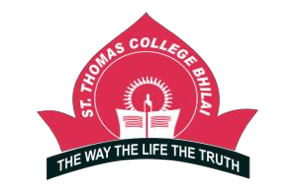 ST. THOMAS COLLEGE, BHILAIAnnual Gender Sensitization Action planAcademic Year: 2021– 22S.NEventDay and DateTitleNumber of BeneficiariesPictures1Webinar13.08.2021       FridayRole Of Women in modern era401Webinar13.08.2021       FridayRole Of Women in modern era40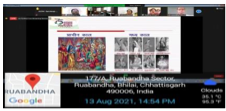 2Webinar31.08.2021     TuesdayManagement of Personal Health and Hygiene191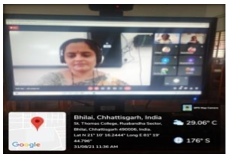 2Webinar31.08.2021     TuesdayManagement of Personal Health and Hygiene1913Awareness Programme on Third Gender20.11.2021 SaturdayObserving Transgender Day of Remembrance186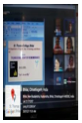 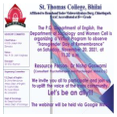 4Counselling session27.11.2021 SaturdayCounselling session for Hostel Inmates 80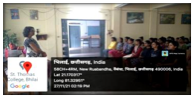 5Guest Lecture4.12.2021 SaturdayGuidelines of Vishakha Act Against Women Abuse by Advocate Ajeet Paul, Criminal Lawyer, District Court, Durg, Chhattisgarh60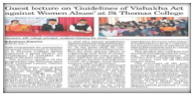 6Special NSSCamp4.1.2022  TuesdayCovid Awareness, Session on Good Touch and Bad Touch for Children and BETI BACHAO BETI PADHAO5050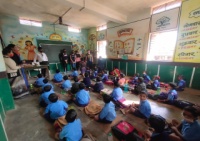 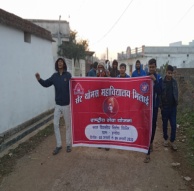 7Online Poster Making Competition24.1.2022Monday“Save Girl Child” to celebrate National Girl Child Day15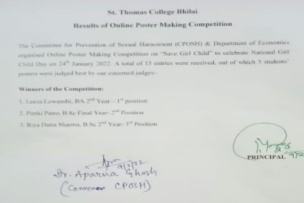 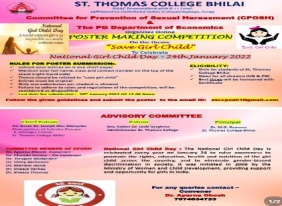 8Celebrating International Women’s Day8.3.2022 TuesdayPPT was done on Indian feminist writers. The theme of the celebration was Indian feminist writers: Breaking the Glass ceiling25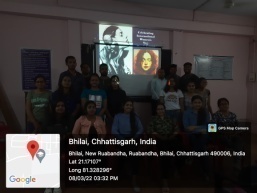 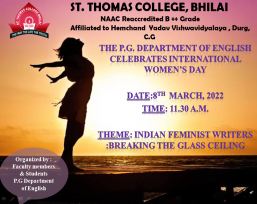 